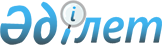 О внесении дополнений и изменения в постановление Правления Национального Банка Республики Казахстан от 26 декабря 2003 года № 477 "Об утверждении Правил определения платежности банкнот и монет национальной валюты Республики Казахстан"
					
			Утративший силу
			
			
		
					Постановление Правления Национального Банка Республики Казахстан от 25 июня 2010 года № 62. Зарегистрировано в Министерстве юстиции Республики Казахстан 23 июля 2010 года № 6348. Утратило силу постановлением Правления Национального Банка Республики Казахстан от 29 ноября 2017 года № 230 (вводится в действие по истечении десяти календарных дней после дня его первого официального опубликования)
      Сноска. Утратило силу постановлением Правления Национального Банка РК от 29.11.2017 № 230 (вводится в действие по истечении десяти календарных дней после дня его первого официального опубликования).
      В соответствии с Законом Республики Казахстан от 30 марта 1995 года "О Национальном Банке Республики Казахстан" и в целях уточнения порядка определения платежности банкнот и монет национальной валюты Республики Казахстан Правление Национального Банка Республики Казахстан ПОСТАНОВЛЯЕТ:
      1. В постановление Правления Национального Банка Республики Казахстан от 26 декабря 2003 года № 477 "Об утверждении Правил определения платежности банкнот и монет национальной валюты Республики Казахстан" (зарегистрированное в Реестре государственной регистрации нормативных правовых актов под № 2689, опубликованное в газете "Казахстанская правда" от 12 февраля 2004 года № 29) внести следующие дополнения и изменение:
      в Правилах определения платежности банкнот и монет национальной валюты Республики Казахстан, утвержденных указанным постановлением:
      в пункте 6:
      подпункт 1) после слов "посторонние надписи," дополнить словами "в том числе нанесенные чернилами, которые видны при ультрафиолетовом свете,";
      подпункт 2) изложить в следующей редакции:
      "2) разорванные банкноты, склеенные или несклеенные части которой бесспорно принадлежат одной и той же банкноте и вместе составляют площадь более 50 % (пятидесяти процентов) от установленного Национальным Банком размера банкноты;";
      дополнить подпунктами 2-1)-2-3) следующего содержания:
      "2-1) утратившие от угла или края более 1 % (одного процента) площади от установленного Национальным Банком размера банкноты;
      2-2) имеющие надрывы более 10 (десяти) миллиметров в длину;
      2-3) имеющие отверстия, проколы и дыры от 3 (трех) и более миллиметров в диаметре, за исключением случаев, когда наличие проколов на банкноте свидетельствует о ее погашении;".
      2. Настоящее постановление вводится в действие по истечении десяти календарных дней после дня его первого официального опубликования.
      3. Департаменту по работе с наличными деньгами (Шегенов Г.Б.):
      1) совместно с Юридическим департаментом (Уртембаев А.К.) принять меры к государственной регистрации в Министерстве юстиции Республики Казахстан настоящего постановления;
      2) в десятидневный срок со дня государственной регистрации в Министерстве юстиции Республики Казахстан довести настоящее постановление до сведения подразделений центрального аппарата, территориальных филиалов Национального Банка Республики Казахстан, Центра кассовых операций и хранения ценностей (филиала) Национального Банка Республики Казахстан.
      4. Департаменту организационной работы, внешних и общественных связей (Терентьев А.Л.) в трехдневный срок со дня получения от Департамента по работе с наличными деньгами заявки на опубликование принять меры к опубликованию настоящего постановления в средствах массовой информации Республики Казахстан.
      5. Контроль за исполнением настоящего постановления возложить на заместителя Председателя Национального Банка Республики Казахстан Альжанова Б.А.
					© 2012. РГП на ПХВ «Институт законодательства и правовой информации Республики Казахстан» Министерства юстиции Республики Казахстан
				
Председатель
Национального Банка
Г. Марченко